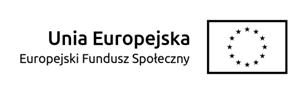 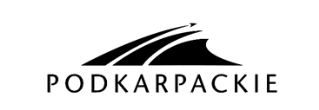 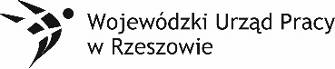 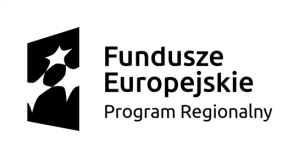 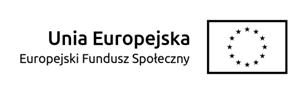 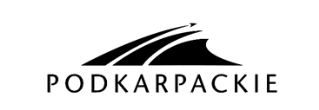 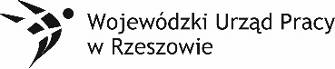 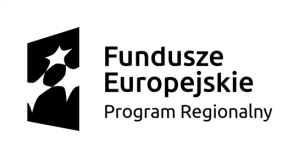 Dukla, dn. 23.07.2018 r. Znak sprawy: G.042.7.8.2018ZMIANA SIWZ Szanowni Państwo,	        Uprzejmie informujemy, iż Zamawiający na postawie art. 38 ust 4 ustawy z dnia 29 stycznia 2004 roku Prawo zamówień publicznych (t.j. Dz. U. z 2017 r. poz. 1579 z późn. zm.) wprowadza zmiany 
w szczegółowym opisie przedmiotu zamówienia w postępowaniu prowadzonym w trybie przetargu nieograniczonego na dostawę sprzętu komputerowego oraz pomocy edukacyjnych dla szkół podstawowych w Gminie Dukla i Jaśliska – Zadanie częściowe nr 4. Dostawa sprzętu komputerowego i innych urządzeń elektronicznych.W szczegółowym opisie przedmiotu zamówienia dla zadania częściowego nr 4 (załącznik 2d do siwz) wprowadza się następujące zmiany: Szkoła podstawowa w Wietrznie:Dodaje się pozycję 16. Radioodtwarzacz CD Szkoła Podstawowa w Jaśliskach:Pozycja 1. Laptop dla ucznia wraz z systemem operacyjnym Jest: ilość – 16                   Zmienia się na: ilość – 15 Pozycja 5. Drukarka 3D Dodaje się: ilość 1 Szkoła Podstawowa w Iwli:Pozycja 2. Laptop dla ucznia Jest: ilość – 1                   Zmienia się na: ilość – 11Pozycja 4. Wizualizer Jest: ilość – 1                   Zmienia się na: ilość – 2Pozycja 6. Drukarka 3D Dodaje się: ilość 1 Szkoła Podstawowa w Głojscach:Pozycja 1. Urządzenia wielofunkcyjne Zmiana opisu. Pozycja 3. Laptop wraz z systemem operacyjnym dla nauczyciela Jest: ilość – 2                   Zmienia się na: ilość – 1Pozycja 4. Laptop dla ucznia Jest: ilość – 1                   Zmienia się na: ilość – 11Pozycja 8. Wizualizer Jest: ilość – 1                   Zmienia się na: ilość – 2Pozycja 9. Drukarka 3D Dodaje się: ilość 1 Pozostałe zapisy szczegółowego opisu przedmiotu zamówienia dla zadania częściowego nr 4  pozostają bez zmian. UWAGA: Załącznikiem do niniejszego pisma jest dokument o nazwie „Załącznik nr 2d. SOPZ dla zadania częściowego nr 4 po zmianie z dnia 23.07.2018 r. OBOWIĄZUJĄCY”, stanowi on jednocześnie postawę do sporządzenia oferty cenowej.  Prosimy o załączenie do oferty ww. dokumentu uwzględniającego wprowadzone zmiany. Aby  zapewnić wykonawcom czas na wprowadzenie zmian w ofertach, na postawie art. 38 ust 6 ustawy Pzp  Zamawiający przedłuża termin składania ofert. W konsekwencji:  Pkt 14.11 SIWZ otrzymuje brzmienie: Ofertę oraz pozostałe dokumenty i oświadczenia należy złożyć w zamkniętym, nieprzezroczystym opakowaniu, uniemożliwiającym odczytanie jego zawartości, oznaczonym nazwą i adresem Zamawiającego oraz opisanym w następujący sposób: „Oferta na: Dostawa sprzętu komputerowego oraz pomocy edukacyjnych dla szkół podstawowych w Gminie Dukla i Jaśliska. Znak sprawy G.042.7.8.2018. Nie otwierać przed 31.07.2018 r. godz. 10:00”Pkt 15.1 SIWZ otrzymuje brzmienie: Oferty należy składać w siedzibie Zamawiającego Urząd Miejski w Dukli, 38-450 Dukla, ul. Trakt Węgierski 11 (pokój nr 102) do dnia 31.07.2018 r. do godz. 10:00. Pkt 15.3 SIWZ otrzymuje brzmienie: Otwarcie ofert nastąpi w dniu: 31.07.2018 r. o godz. 10:05, w siedzibie Zamawiającego, Urząd Miejski w Dukli, 38-450 Dukla, ul. Trakt Węgierski 11 (pokój nr 304).ZamawiającyAndrzej Bytnar Burmistrz 